	KW 20					13.05.-17.05.2024 Montag:		Tortellini mit einer veganen Babyspinat-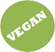 		Cherrytomaten Cremesauce dazu Salat		Allergene: GlutenDienstag:	Kartoffel-Spargel-Auflauf		mit Salat		Allergene: Gluten, Laktose, EiMittwoch:	Grüne Gemüse Lasagnemit SalatAllergene: Gluten, Laktose, EiDonnerstag:	Qinoa-Gemüse-Pfanne		mit Rote Beete, schwarzen Bohnen. Tomaten, Edamame, Süßkartoffeln		darzu Salat		Allergene: GlutenFreitag:		Käsespätzle mit Salat 		Allergene: Gluten, Laktose